管理科学与工程学院党委会纪要党纪要〔2019〕6号2019年5月31日，管理科学与工程学院意识形态专题党委会在学院资料室召开，会议由党委书记吴永夺主持，党委委员夏万军、张家迎、徐勇、胡笑梅出席。副院长戴道明，组织委员徐义东，党委秘书王秋祎，科级干部、党支部书记列席会议。现将有关事项纪要如下：讨论学生党员发展问题。专题研讨学院意识形态工作。听取党委秘书、团委书记汇报团学工作、团代会召开事宜、学院“两微一端”发布、审核情况。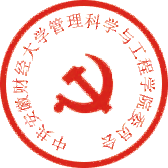 中共安徽财经大学管理科学与工程学院委员会                                2019年6月3日